W&P – Worth & PinnacleHydrogen will emerge as promising renewable energy in 2025. We exist to inspire the world to achieve eco-friendly. Our aim is to develop a highly durable fuel cell and MW-class seawater electrolysis. The researcher will join the W&P team, developing membranes and catalysts. The researcher supports hydrogen production and hydrogen vehicle development with impressive inspiration and skills to help W&P to make informed decisions about the product development strategic direction.Key ResponsibilitiesYou will work research on a new membrane or/and catalyst development with hydrogen fuel cell and seawater electrolysis in Seoul. You will analyze materials and electrochemical properties along with membranes or/and catalysts used for hydrogen fuel cells and seawater electrolysis.You will work with product, design, marketing partners to determine needs and prioritize projects.Skill RequirementsYou have a Degree, Master’s Degree, or Ph.D. Degree (preferred) in the research field.You have at least 1-year experience as a researcher and have the capability to run a research project on your own.You have knowledge of membranes, catalysts, or electrochemistry for fuel cells and water electrolysis.You can create presentations in English or Korean.To ApplyCandidates should submit a W&P Acquaintance Card. Review of applications will begin immediately with an anticipated August 2022 start date. Please contact the following with interest and questions:David Park, CEOE-mail. wandp@wandp.orgW&P Acquaintance CardPersonalData성명Name생년월일Date of Birthday성별Gender성별GenderPersonalData이메일E-mail연락처Mobile Phone병역MilitaryService병역MilitaryServiceEducation학위Degree학위Degree학교School학교School소재지Location전공Major전공Major지도교수Advisor지도교수Advisor지도교수Advisor기간Period기간PeriodEducationYYYY.MM – YYYY.MMYYYY.MM – YYYY.MMEducationYYYY.MM – YYYY.MMYYYY.MM – YYYY.MMEducationYYYY.MM – YYYY.MMYYYY.MM – YYYY.MMEducation연구 분야Research Area연구 분야Research AreaWorkExperience회사/기관Company회사/기관Company부서Department부서Department부서Department직위Position직위Position직위Position기간Period기간Period기간Period기간PeriodWorkExperienceYYYY.MM – YYYY.MMYYYY.MM – YYYY.MMYYYY.MM – YYYY.MMYYYY.MM – YYYY.MMWorkExperienceYYYY.MM – YYYY.MMYYYY.MM – YYYY.MMYYYY.MM – YYYY.MMYYYY.MM – YYYY.MMWorkExperienceYYYY.MM – YYYY.MMYYYY.MM – YYYY.MMYYYY.MM – YYYY.MMYYYY.MM – YYYY.MMWorkExperienceYYYY.MM – YYYY.MMYYYY.MM – YYYY.MMYYYY.MM – YYYY.MMYYYY.MM – YYYY.MMWorkExperienceYYYY.MM – YYYY.MMYYYY.MM – YYYY.MMYYYY.MM – YYYY.MMYYYY.MM – YYYY.MMFuture Plan졸업 예정 시기Expected Date of Degree졸업 예정 시기Expected Date of Degree졸업 예정 시기Expected Date of DegreeYYYY.MMYYYY.MMYYYY.MM입사 가능 시기Possible Date of Starting Work입사 가능 시기Possible Date of Starting Work입사 가능 시기Possible Date of Starting Work입사 가능 시기Possible Date of Starting WorkYYYY.MMYYYY.MMW&P는 “개인정보 보호법”에 따라 본인의 동의를 얻어 서비스 제공을 위한 개인정보를 수집·이용합니다.1. 개인정보 수집 목적 및 항목  - 국내/외 인재 Pool 관리 및 채용 Process 진행을 위한 정보수집 (성명, 생년월일, 성별, 이메일, 휴대폰, 병역, 학력, 경력사항, 연구분야)2. 보유 및 이용기간 : 3년※ 개인정보 수집 및 이용에 대해서 거부할 수 있으며, 거부 시에는 채용 상담이 제한되고 W&P 채용 관련 행사 시안내를 받을 수 없습니다.위 개인정보 수집 및 이용방침에 동의합니다. (선택)   동의 □   동의하지 않음 □    성명 :               (서명)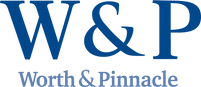 W&P는 “개인정보 보호법”에 따라 본인의 동의를 얻어 서비스 제공을 위한 개인정보를 수집·이용합니다.1. 개인정보 수집 목적 및 항목  - 국내/외 인재 Pool 관리 및 채용 Process 진행을 위한 정보수집 (성명, 생년월일, 성별, 이메일, 휴대폰, 병역, 학력, 경력사항, 연구분야)2. 보유 및 이용기간 : 3년※ 개인정보 수집 및 이용에 대해서 거부할 수 있으며, 거부 시에는 채용 상담이 제한되고 W&P 채용 관련 행사 시안내를 받을 수 없습니다.위 개인정보 수집 및 이용방침에 동의합니다. (선택)   동의 □   동의하지 않음 □    성명 :               (서명)W&P는 “개인정보 보호법”에 따라 본인의 동의를 얻어 서비스 제공을 위한 개인정보를 수집·이용합니다.1. 개인정보 수집 목적 및 항목  - 국내/외 인재 Pool 관리 및 채용 Process 진행을 위한 정보수집 (성명, 생년월일, 성별, 이메일, 휴대폰, 병역, 학력, 경력사항, 연구분야)2. 보유 및 이용기간 : 3년※ 개인정보 수집 및 이용에 대해서 거부할 수 있으며, 거부 시에는 채용 상담이 제한되고 W&P 채용 관련 행사 시안내를 받을 수 없습니다.위 개인정보 수집 및 이용방침에 동의합니다. (선택)   동의 □   동의하지 않음 □    성명 :               (서명)W&P는 “개인정보 보호법”에 따라 본인의 동의를 얻어 서비스 제공을 위한 개인정보를 수집·이용합니다.1. 개인정보 수집 목적 및 항목  - 국내/외 인재 Pool 관리 및 채용 Process 진행을 위한 정보수집 (성명, 생년월일, 성별, 이메일, 휴대폰, 병역, 학력, 경력사항, 연구분야)2. 보유 및 이용기간 : 3년※ 개인정보 수집 및 이용에 대해서 거부할 수 있으며, 거부 시에는 채용 상담이 제한되고 W&P 채용 관련 행사 시안내를 받을 수 없습니다.위 개인정보 수집 및 이용방침에 동의합니다. (선택)   동의 □   동의하지 않음 □    성명 :               (서명)W&P는 “개인정보 보호법”에 따라 본인의 동의를 얻어 서비스 제공을 위한 개인정보를 수집·이용합니다.1. 개인정보 수집 목적 및 항목  - 국내/외 인재 Pool 관리 및 채용 Process 진행을 위한 정보수집 (성명, 생년월일, 성별, 이메일, 휴대폰, 병역, 학력, 경력사항, 연구분야)2. 보유 및 이용기간 : 3년※ 개인정보 수집 및 이용에 대해서 거부할 수 있으며, 거부 시에는 채용 상담이 제한되고 W&P 채용 관련 행사 시안내를 받을 수 없습니다.위 개인정보 수집 및 이용방침에 동의합니다. (선택)   동의 □   동의하지 않음 □    성명 :               (서명)W&P는 “개인정보 보호법”에 따라 본인의 동의를 얻어 서비스 제공을 위한 개인정보를 수집·이용합니다.1. 개인정보 수집 목적 및 항목  - 국내/외 인재 Pool 관리 및 채용 Process 진행을 위한 정보수집 (성명, 생년월일, 성별, 이메일, 휴대폰, 병역, 학력, 경력사항, 연구분야)2. 보유 및 이용기간 : 3년※ 개인정보 수집 및 이용에 대해서 거부할 수 있으며, 거부 시에는 채용 상담이 제한되고 W&P 채용 관련 행사 시안내를 받을 수 없습니다.위 개인정보 수집 및 이용방침에 동의합니다. (선택)   동의 □   동의하지 않음 □    성명 :               (서명)W&P는 “개인정보 보호법”에 따라 본인의 동의를 얻어 서비스 제공을 위한 개인정보를 수집·이용합니다.1. 개인정보 수집 목적 및 항목  - 국내/외 인재 Pool 관리 및 채용 Process 진행을 위한 정보수집 (성명, 생년월일, 성별, 이메일, 휴대폰, 병역, 학력, 경력사항, 연구분야)2. 보유 및 이용기간 : 3년※ 개인정보 수집 및 이용에 대해서 거부할 수 있으며, 거부 시에는 채용 상담이 제한되고 W&P 채용 관련 행사 시안내를 받을 수 없습니다.위 개인정보 수집 및 이용방침에 동의합니다. (선택)   동의 □   동의하지 않음 □    성명 :               (서명)W&P는 “개인정보 보호법”에 따라 본인의 동의를 얻어 서비스 제공을 위한 개인정보를 수집·이용합니다.1. 개인정보 수집 목적 및 항목  - 국내/외 인재 Pool 관리 및 채용 Process 진행을 위한 정보수집 (성명, 생년월일, 성별, 이메일, 휴대폰, 병역, 학력, 경력사항, 연구분야)2. 보유 및 이용기간 : 3년※ 개인정보 수집 및 이용에 대해서 거부할 수 있으며, 거부 시에는 채용 상담이 제한되고 W&P 채용 관련 행사 시안내를 받을 수 없습니다.위 개인정보 수집 및 이용방침에 동의합니다. (선택)   동의 □   동의하지 않음 □    성명 :               (서명)W&P는 “개인정보 보호법”에 따라 본인의 동의를 얻어 서비스 제공을 위한 개인정보를 수집·이용합니다.1. 개인정보 수집 목적 및 항목  - 국내/외 인재 Pool 관리 및 채용 Process 진행을 위한 정보수집 (성명, 생년월일, 성별, 이메일, 휴대폰, 병역, 학력, 경력사항, 연구분야)2. 보유 및 이용기간 : 3년※ 개인정보 수집 및 이용에 대해서 거부할 수 있으며, 거부 시에는 채용 상담이 제한되고 W&P 채용 관련 행사 시안내를 받을 수 없습니다.위 개인정보 수집 및 이용방침에 동의합니다. (선택)   동의 □   동의하지 않음 □    성명 :               (서명)W&P는 “개인정보 보호법”에 따라 본인의 동의를 얻어 서비스 제공을 위한 개인정보를 수집·이용합니다.1. 개인정보 수집 목적 및 항목  - 국내/외 인재 Pool 관리 및 채용 Process 진행을 위한 정보수집 (성명, 생년월일, 성별, 이메일, 휴대폰, 병역, 학력, 경력사항, 연구분야)2. 보유 및 이용기간 : 3년※ 개인정보 수집 및 이용에 대해서 거부할 수 있으며, 거부 시에는 채용 상담이 제한되고 W&P 채용 관련 행사 시안내를 받을 수 없습니다.위 개인정보 수집 및 이용방침에 동의합니다. (선택)   동의 □   동의하지 않음 □    성명 :               (서명)W&P는 “개인정보 보호법”에 따라 본인의 동의를 얻어 서비스 제공을 위한 개인정보를 수집·이용합니다.1. 개인정보 수집 목적 및 항목  - 국내/외 인재 Pool 관리 및 채용 Process 진행을 위한 정보수집 (성명, 생년월일, 성별, 이메일, 휴대폰, 병역, 학력, 경력사항, 연구분야)2. 보유 및 이용기간 : 3년※ 개인정보 수집 및 이용에 대해서 거부할 수 있으며, 거부 시에는 채용 상담이 제한되고 W&P 채용 관련 행사 시안내를 받을 수 없습니다.위 개인정보 수집 및 이용방침에 동의합니다. (선택)   동의 □   동의하지 않음 □    성명 :               (서명)W&P는 “개인정보 보호법”에 따라 본인의 동의를 얻어 서비스 제공을 위한 개인정보를 수집·이용합니다.1. 개인정보 수집 목적 및 항목  - 국내/외 인재 Pool 관리 및 채용 Process 진행을 위한 정보수집 (성명, 생년월일, 성별, 이메일, 휴대폰, 병역, 학력, 경력사항, 연구분야)2. 보유 및 이용기간 : 3년※ 개인정보 수집 및 이용에 대해서 거부할 수 있으며, 거부 시에는 채용 상담이 제한되고 W&P 채용 관련 행사 시안내를 받을 수 없습니다.위 개인정보 수집 및 이용방침에 동의합니다. (선택)   동의 □   동의하지 않음 □    성명 :               (서명)W&P는 “개인정보 보호법”에 따라 본인의 동의를 얻어 서비스 제공을 위한 개인정보를 수집·이용합니다.1. 개인정보 수집 목적 및 항목  - 국내/외 인재 Pool 관리 및 채용 Process 진행을 위한 정보수집 (성명, 생년월일, 성별, 이메일, 휴대폰, 병역, 학력, 경력사항, 연구분야)2. 보유 및 이용기간 : 3년※ 개인정보 수집 및 이용에 대해서 거부할 수 있으며, 거부 시에는 채용 상담이 제한되고 W&P 채용 관련 행사 시안내를 받을 수 없습니다.위 개인정보 수집 및 이용방침에 동의합니다. (선택)   동의 □   동의하지 않음 □    성명 :               (서명)